Условия и программаV Открытого областного конкурса музыкантов – любителей «Дебют»25-26 октября 2018г.Учредителями V Открытого областного конкурса музыкантов – любителей «Дебют» являются Департамент культуры и национальной политики Кемеровской области и Новокузнецкий областной колледж искусств. Конкурс проводится в городе Новокузнецке 25-26 октября 2018 года с целью привлечения широких слоёв населения к музыкальному исполнительству, пропаганды творческой деятельности, роста профессионального мастерства музыкантов-любителей установления творческих контактов между ними.Место проведения - Новокузнецкий областной колледж искусств.В конкурсе приглашаются принять участие музыканты-любители - представители различных профессий, для которых игра на любом инструменте, сольное пение или хоровое пение - серьёзное увлечение и не является профессиональной деятельностью.К участию в конкурсе допускаются участники самодеятельных, любительских коллективов, а также учащиеся, обучающиеся по программам дополнительного образования, а также лица, занимающиеся любительским музицированием самостоятельно. В конкурсе могут принимать участие учащиеся ДМШ и ДШИ, обучающиеся по дополнительным общеразвивающим общеобразовательным программам в области музыкального искусства (сроком обучения 1-3 года) и учащиеся внебюджетных отделений.В конкурсе не могут принимать участие музыканты-профессионалы, преподаватели музыкальных школ, колледжей, училищ, институтов  и консерваторий, студенты музыкальных колледжей, училищ, институтов и консерваторий, лица имеющие среднее или высшее музыкальное образование, а также учащиеся ДМШ и ДШИ, получающие образование по 5-ти, 7-ми, 8-ми летним образовательным программам в области музыкального искусства.В конкурсе могут принимать участие музыканты-любители, не имеющие среднего или высшего специального музыкального образования.Инструментальное исполнительство:Фортепиано; Струнно-смычковые;Народные инструменты (домра, балалайка, баян, аккордеон, этнические инструменты, гитара);Духовые и ударные;Ансамбли различных составов (возрастная группа участников ансамбля определяется по старшему участнику).Возрастные группы для участников:До 10 лет – младшая группа11-14 лет – I группа15-19 лет – II группа20-30 лет – III группаОт 30 лет – IV группаВокал. Академический, народный, эстрадный. (Соло, дуэты, ансамбли):Возрастные группы для участников:До 10 лет – младшая группа 11-14 лет – I группа 15-19 лет – II группа 20-30 лет – III группаОт 30 лет – IV группаХоровое пение:Возрастные группы для участников:До 15 лет – I группа15-19 лет – II группа20-30 лет – III группаОт 30 лет – IV группИнструментальное исполнительство:Программа. Солисты и участники ансамбля исполняют два разнохарактерных оригинальных произведения классического репертуара (западных, русских и современных композиторов, а также  возможно исполнение одного из произведений национальных композиторов). Допускаются переложения с оригинальных произведений.Вокал: академический, народный. (Соло, дуэты, ансамбли).Программа. Солисты и участники ансамбля исполняют два разнохарактерных произведения без микрофона с живым музыкальным сопровождением или без него.Вокал: эстрадный. (Соло, дуэты, ансамбли).Программа. Участники исполняют два разнохарактерных произведения. Используется  фонограмма «минус». Бэк-вокал допустим фрагментарно только у солистов, если он не дублирует основную партию. Бэк-вокал не допускается для дуэтов и ансамблей. Допустимыми носителями фонограмм являются CD-диски и флэш-карты. Фонограммы должны быть с высоким качеством звука. Произведения должны быть подписаны таким образом: «1 Иванов Иван – Гномик», «2 Иванов Иван – Ладошка»Хоровое пение:Программа. Участники исполняют два разнохарактерных произведения: a’capella (по желанию) и  под аккомпанемент.Время звучания программы не должно превышать 15 минут!!!Критерии оценок:степень владения инструментом (голосом); исполнительское мастерствочистота интонации, музыкальный стройсложность репертуара, соответствие конкурсной программы возрастным особенностям участниковмузыкальность, художественная трактовка музыкального произведениясценический образ, сценическая культураIV Открытый областной конкурс музыкантов-любителей «Дебют» объявляет три премии в каждой группе. Победителям присуждается звание лауреатов. Участникам конкурса, занявшим три последующих места, присуждается звание дипломантов. Все участники конкурса награждаются дипломами участника конкурса. Государственные и общественные организации, творческие союзы, средства массовой информации, фирмы по согласованию с Оргкомитетом и жюри могут учреждать специальные призы для участников конкурса.Жюри конкурса:Состав жюри: ведущие специалисты в области культуры и искусства Кемеровской области.Жюри конкурса имеет право:Присуждать не все премии.Делить премии между участниками.Наиболее яркие выступления отмечать специальными призами и дипломами.Конкурсанты оцениваются жюри по 10-и балльной системе.Жюри не имеет право разглашать результаты конкурса до официального объявления. Решение жюри окончательно и пересмотру не подлежит.Для участия в конкурсе необходимо выслать в оргкомитетследующие документы:Заявку по прилагаемому образцу;Копию свидетельства о рождении или паспорта;Копию платежного поручения об оплате аккредитационного взноса.Заявки для участия в конкурсе принимаются до 1 октября 2018 г.Документы принимаются по адресу:654007 г. Новокузнецк, Кемеровская обл., пр. Энтузиастов, д.55,ГПОУ «Новокузнецкий областной колледж искусств».Вступительный взнос перечисляется на расчётный счёт колледжа с пометкой«за участие в конкурсе (Ф.И. участника)» на основе договора об оказании услугне позднее 1 октября 2018 годаСумма аккредитационного взноса: 1000 руб. (солист), 1500 руб. (ансамбли от 2-х до 4-х человек), 2500 руб. (ансамбли от 5 до 10 человек), 5500 руб. (хоры).Организационный комитет оставляет за собой право корректировки суммы вступительного взноса. В случае отказа кандидата от участия в конкурсе документы и вступительный взнос не возвращаются.Контактные телефоны: 74-44-27 директор,74-57-67 дежурная, 74-59-65 бухгалтерия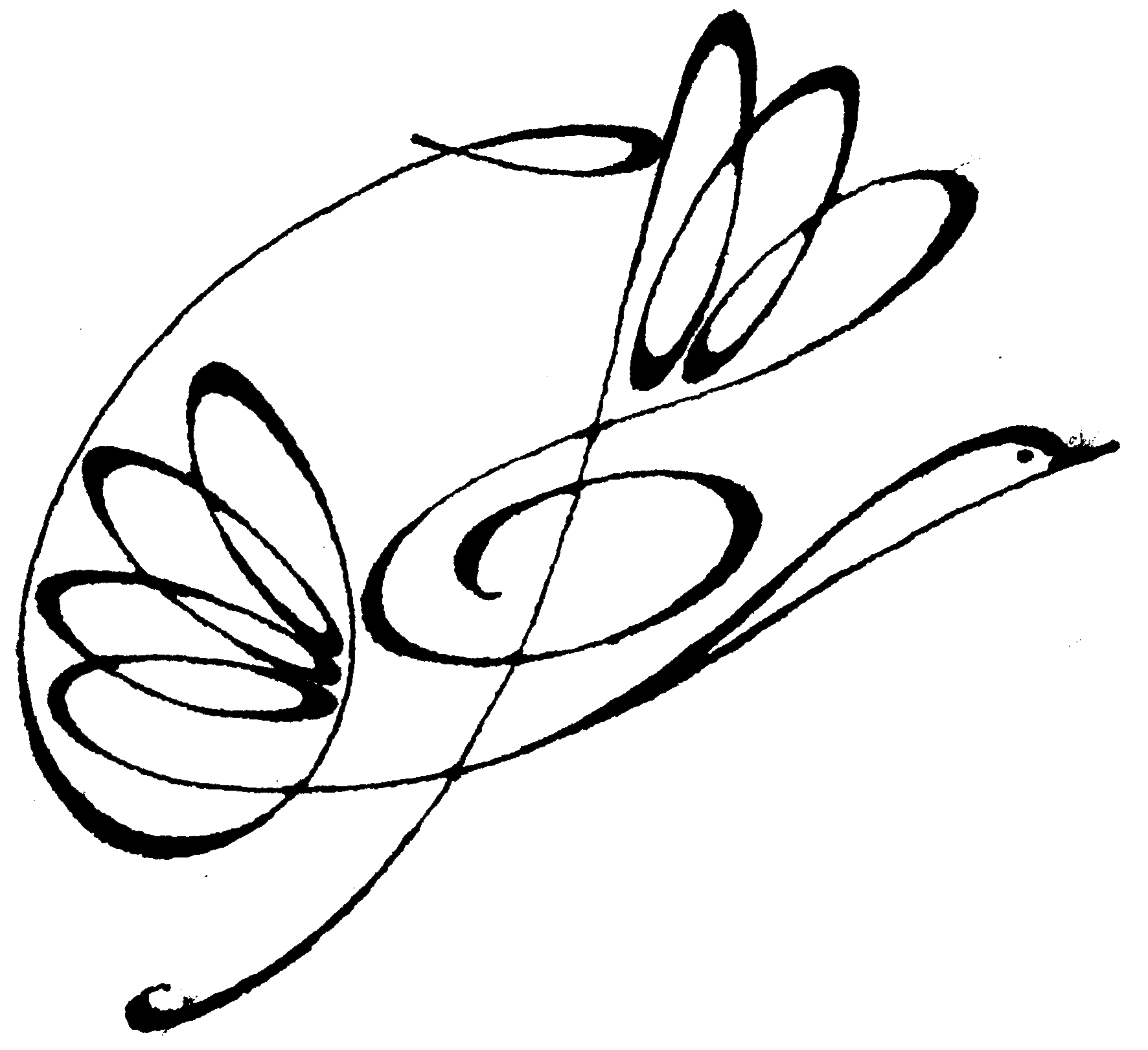 Департамент культуры и национальной политики Кемеровской областиГосударственное профессиональное образовательное учреждение «НОВОКУЗНЕЦКИЙ ОБЛАСТНОЙ КОЛЛЕДЖ ИСКУССТВ»Энтузиастов ул., д.55, Новокузнецк, 654007 Тел./факс (3843) 74-44-27, e-mail: art-college_nvkz@mail.ruОбразец заявкиФамилия, имя, отчество участника (участников). Название коллективаНоминацияВозрастная группаНаправляющая организация.Ф.И.О. руководителя, концертмейстера,Контактный телефон (мобильный, рабочий), электронный адресИсполняемая программа, с точным указанием композиторов, названием произведений и общего хронометража выступления.